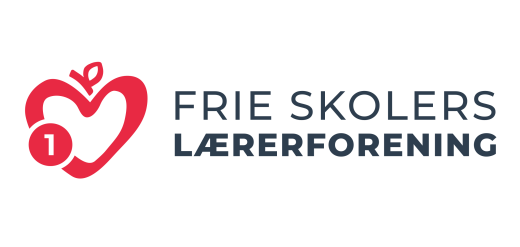 Aalborg SV, 06.06-2023Ordinært KredsbestyrelsesmødePå Scandic Aalborg Øst, Hadsundvej 200, 9220 Aalborg ØstTirsdag den 6. maj 2023 kl. 12.30 (let frokost fra 12.00) Til Stede: Allan Simonsen (ALS), Sanne Stentoft (SSS) og Lars Holm Jensen (LHO).DagsordenBeslutningsprotokolFormaliaVelkomst samt godkendelse af referat og dagsordenOrdstyrer: ALSReferent: SSSInfopunkter - skriftligt:Kredsen siden sidst (BILAG-LHO)Antal medlemmer i kredsen v/LHO
Ultimo april var der 1318 medlemmer i kreds 1.Nye TR v/LHO
Orientering
De nye TR-ere skal på uddannelse i kommende skoleår. Aftalte møder på skoler v/ALS og LHO
Orientering.Rundringning nye medlemmer og nye TR (BILAG-LHO)
ALS ringer til de 15 nye medlemmer, der er kommet i maj med mindre der er en TR på skolen.Politik:HB-dagsorden (BILAG-LHO)Trivsel blandt TR
Det er rart, når tillidsrepræsentanter er med i flere år, da det er en funktion, der bliver lettere med erfaring.
Nye repræsentanter ønsker mere facilitering i forhold til netværksdannelse. Nok en opgave for kredsen. 
Det er et problem, det ikke er alle, der har en rimelig akkord i forhold til arbejdet.TR-E temaer Rep23
Vi ønsker stadig mulighed for at få suppleanterne med til efteruddannelse. Evt. som TR_supplenaternes dag.Organiseringsindsats 2023-2024
Drøftelse i forhold til tiltag vedrørende organisering. Lærerens dag
I kommende skoleår bliver der sat en ekstra indsats på at øge opmærksomheden på lærerne.
Lærerens dag handler mest om at støtte op om de lærere, der udfører hvervet i verden, hvor de kan risikere forfølgelse for at undervise.TR-uddannelsen
Vi forsøger at finde den mest fleksible ordning, der gør det lettest og bedst muligt at få TR-uddannelsen.
I dag fordeler HB internatkurserne mellem sig, så der er et HB-medlem til stede hver gang. Det er rart at hilse på et HB-medlem, men det vigtigste er, der er en gennemgående person, man har kontakt med. Det kan ligeså godt være en ansat. 
Måske kan der deltage en fra HB en gang pr. kursusdel?Udvikling i kredsen:Diverse medlemsarrangementerLån & Spar Bank (samarbejde med DLF?)Dine vilkår som højskolelærer / webinar (Simon/sekretariatet)Dekorum og loyalitetPensionsmøde LP
LP har et seniormøde i Aalborg i oktober 2023,  møde for medlemmer med lidt længere tid til pension skoleåret efter.
 Tilbud TR-træf efterår 2024 - drøftelse og evt. godkendelse (BILAG-LHO)
Tilbuddet er fint. 
Drift:Kredsbestyrelsen mener - emner og fordeling (BILAG-LHO)
Se bilagKB mener - juni (BILAG-ALSI)
Klar til hjemmesiden.Nyhedsbrev juni (BILAG-LHO)
Klar til udsendelse.Ajour/bladet, arrangementer/nyt fra K1 v/ALSKredshjemmesiden v/ (evt. BILAG-MSP)Økonomi v/SSS (evt. BILAG-SSS)
Kørselsbilag sendes i indeværende uge.Evt.Kommende mødedatoer: 	22/8  KB-møde 
	30. + 31. august KB-seminar 
  	19. september  12-16 TR1 
	26. september KB 
	31. oktober KB 
	2. + 3. november 2023 
	5. december KB 
 
	2024: 
	6. februar KB 
	5. + 6.  marts Generalforsamling og TR-træf (Rold)  	19. marts KB 
	16. april TR5 
	23. april TR6 + evt. medlemsarrangement  
	(TR6 12-16, medlemsarrangement 16.30-18.30, middag) 
	14. maj KB 
	4. juni KB 
  	20. august KB 
	28. + 29. august KB-seminar 
	17. september 12-16 TR1 
	1. oktober KB  
	5. november KB 
	12. -13. november 15-15 TR-træf (Evt. Viking) 
	10. december KB 
 
	2025 
	4. februar KB 
	4. + 5. marts TR-træf og generalforsamling (Rold) 
	25. marts KB 
	8. april 9-15 TR5 
	22. april TR6 og evt. medlemsarrangement 
	6. maj KB 
	17. juni KB 